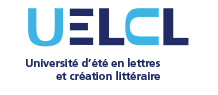 FORMULAIRE DE MISE EN CANDIDATURE 2023
Sixième édition de l’Université d’été en lettres et création littéraire 
LET 7909 Écriture et territoires d’écriture (3 crédits – 2e et 3e cycles)
Université du Québec à Rimouski
L’Université d’été en lettres et création littéraire (UELCL) 2023 comportera cette année deux volets : 1. un cours dédié aux étudiant·e·s du collégial et du premier cycle universitaire ;2. un séminaire intensif dédié aux étudiant·e·s des deuxième et troisième cycles.La professeure Camille Deslauriers, de l’UQAR, sera responsable de ces deux cours.Le séminaire d’écriture intensif https://www.uqar.ca/etudes/etudier-a-l-uqar/programmes-d-etudes/cours/let7909 de deux semaines intitulé « Écriture et territoires d’écriture » se tiendra du 26 juin au 12 juillet inclusivement. Il comportera des cours à Rimouski et des cours aux Îles de la Madeleine et le voyage aller-retour en autobus fera partie intégrante de l’expérience géopoétique.Des classes de maître, des conférences, des exposés d’écrivains, des tables rondes, des ateliers et des sorties de création in situ ainsi que des lectures publiques sont prévus en guise de formules pédagogiques. Certaines activités seront entre autres assurées par des écrivain·e·s invité·e·s qui restent encore à déterminer. La présence de deux d’entre eux, aux Îles de la Madeleine, est toutefois confirmée : Audrée Wilhelmy et Jean-François Caron.Les étudiant·e·s qui soumettent leur candidature pour suivre ce séminaire doivent détenir :soit un baccalauréat en lettres ;soit une maîtrise en lettres.Par ailleurs, les étudiant·e·s ayant obtenu un bac ou une maîtrise dans un domaine connexe pourraient être considéré·e·s si elles ou ils possèdent une expérience de publication et une pratique d’écriture jugées suffisantes, ou si elles ou ils sont inscrit·e·s à la maîtrise ou au doctorat en lettres, profil création.Poser sa candidature :La priorité sera d’abord donnée aux étudiant·e·s de la conjointitude UQAR – UQAC – UQTR. S’il reste des places, ensuite, nous lancerons un appel de candidatures hors conjointitude sur notre page Facebook et par courriel, auprès des directrices et des directeurs de programmes de lettres des autres institutions.Remettre des textes en aval et en amont de l’UELCL :Avant le séminaire, les étudiant·e·s retenu·e·s devront soumettre trois textes, en vue des classes de maître : Trois textes en prose OU trois suites de poèmes ou de fragments comportant chacun 5 à 7 pages écrites à double interligne (maximum de 1500 mots). Ces textes devront être inédits et liés à un projet en cours et seront soumis aux écrivain·e·s animant les classes de maître ainsi qu’aux autres étudiant·e·s en vue de les retravailler. Avant chacun des textes ou séries de textes, l’étudiant·e donnera une idée globale de son projet, en quelques lignes.Ces textes devront être déposés dans des forums dédiés à cet effet sur le site Moodle du cours avant le lundi 5 juin 2023, à 23h59. Les noms des fichiers seront enregistrés ainsi :  nom_prénom_titredutexte_CM1nom_prénom_titredutexte_CM2 nom_prénom_titredutexte_CM3Avant le séminaire, les étudiant·e·s retenu·e·s s’engagent également à lire les œuvres obligatoires au programme, ainsi que les textes soumis par leurs pairs en vue des classes de maître.Des travaux seront exigés après la fin du séminaire. Les modalités de remise seront indiquées dans le plan de cours qui sera remis le 26 juin, lors de l’accueil des étudiant·e·s.·Hébergement, repas, transport et autres frais :Du 26 juin au 1er juillet, ainsi que du 9 au 12 juillet inclusivement, l’hébergement à Rimouski et les repas sont à la charge des étudiant·e·s qui ne résident pas à Rimouski (les étudiant·e·s de l’UQTR et de l’UQAC verront l’hébergement et le transport remboursés par le FODAR; les autres devront assurer personnellement ces frais). Pour les étudiant·e·s de l’UQAR, de l’UQAC et de l’UQTR, du 2 juillet au 8 juillet inclusivement, l’hébergement aux Îles de la Madeleine et les frais de transport par autobus seront payés par l’UQAR et le FODAR. Les autres frais (frais de scolarité, repas, coût de l’aller-retour en traversier, coûts d’entrées relatifs aux sorties sur le terrain, s’il y a lieu) seront à la charge des étudiant·e·s. Les étudiant·e·s inscrit·e·s dans d’autres universités que l’UQAR – l’UQAC – l’UQTR ou les personnes admises à titre d’ « étudiant libre » devront défrayer les coûts de leur hébergement et de leurs repas à Rimouski, en plus des autres frais (frais de scolarité, repas, coût de l’aller-retour en traversier, coûts d’entrées relatifs aux sorties sur le terrain, s’il y a lieu). L’UQAR leur demandera également une contribution minimale à déterminer suivant les subventions obtenues ou non, pour les héberger aux Îles de la Madeleine.Les personnes retenues, qui ne sont pas déjà admises à l’UQAR (sauf celles provenant de l’UQTR et de l’UQAC qui présenteront une demande d’études hors établissement via le site BCI BCI (bci-qc.ca)), devront faire une demande d’admission à titre d’« étudiant libre » et acquitter les frais d’admission applicables. Par la suite, elles devront s’inscrire au cours LET 7909 Écriture et territoires d’écriture, groupe 06. Les frais de scolarité relatifs à ce cours de trois crédits sont ceux qui sont applicables en fonction du statut de résidence de l’étudiant·e. Vous pouvez consulter le site internet de l’UQAR au http://services.uqar.ca/SimulationFrais/ pour plus de précision. Au moment de l’inscription, 30 $ seront crédités du montant des frais d’admission.Date butoir :La date limite pour soumettre sa candidature est le vendredi 10 mars 2023 avant 16h00, inclusivement.Remplir, enregistrer et acheminer ce formulaire par courriel à l’adresse lettresm@uqar.ca ou le remettre en main propre au secrétariat du Comité de programmes en lettres de l’UQAR, au local B-321.A. INSCRIPTION
Nom : 
Prénom :
Date de naissance :
Institution ou établissement d’enseignement :
Programme d’études :
Code permanent :
Adresse de correspondance :
Courriel :
Téléphone 1 :
Téléphone 2 :Répondant.e à rejoindre en cas d’urgence :Allergies ou autres conditions de santé nécessitant une vigilance particulière :B. LETTRE DE MOTIVATION (environ une page)C. CURRICULUM VITAE LITTÉRAIRE ABRÉGÉ (environ 2-3 pages : formation, publications ou spectacles, prix et bourses littéraires, etc.)La date limite pour soumettre votre candidature est le 10 mars 2023, inclusivement.Remplir, enregistrer et acheminer ce formulaire par courriel à l’adresse lettresm@uqar.ca .Information au 418-723-1986, poste 1625.